Ajiaco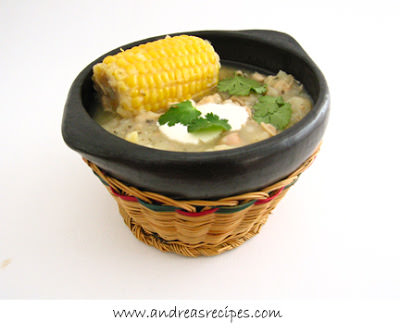 Chlodnik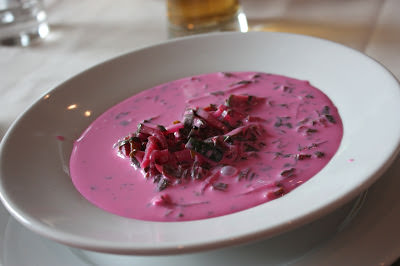 Pho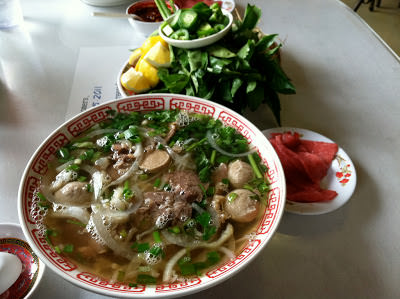 Waterzooi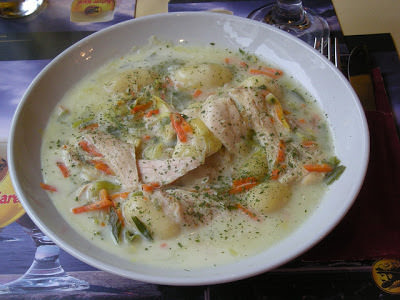 